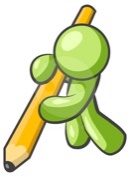 Essay Contest RulesPlease read all of the Louisville Branch, NAACP Essay Contest rules before submitting your essay. Submission DetailsSend your completed essay in MS Word format, as an attachment to raoul@lounaacp.org on or before October 1, 2019.In addition to sending the essay as an attachment, you must include your name, mailing address, and grade level and the school that you attend.If you have any technical or logistical questions about the contest, you may contact the Louisville NAACP office at 502.776.7608.Winners in each of the three categories will receive $110 in honor of the 110th Anniversary of the NAACP.  Elementary School participants will receive $55 for grades K-3 and $55 for grades 4-5GuidelinesElementary School Grades 1-5Two judging levels. (K-3 and 4-5)Your essay should be double spaced, 12pt Times Roman font, between 50 and 100 words. Significantly longer pieces will not be considered. Articles will not be returned. Winning essays will become the property of NAACP and may be published in print or electronically.Middle School Grades 6-8Your essay should be double spaced, 12pt Times Roman font, between 100 and 500 words. Significantly longer pieces will not be considered. Articles will not be returned. Winning essays will become the property of NAACP and may be published in print or electronically.High School Grades 9-12Your essay should be double spaced, 12pt Times Roman font, between 500 and 1000 words. Significantly longer pieces will not be considered. Articles will not be returned. Winning essays will become the property of NAACP and may be published in print or electronically.Your essay must be about the topic listed under the grade of the submitter.  You do not have to use the same title, and your essay can cover a portion, rather than all, of the topic. TopicsWhat is the NAACP? (Elementary) What has the NAACP done to benefit the United States?  (Middle School & High School)Contestants’ essays will be judged on the basis of grammar, clarity of the writing, and the quality of the thinking they reflect.